附件司法院網頁中「高等行政法院法律座談會」之連結頁面一、業務綜覽、政府資訊公開行政訴訟法律座談會資料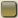 ＊高等行政法院法律座談會二、資料查詢法學資料檢索判解函釋行政法律問題座談（不分民刑事）三、熱門查詢與服務法學資料檢索判解函釋行政法律問題座談（不分民刑事）